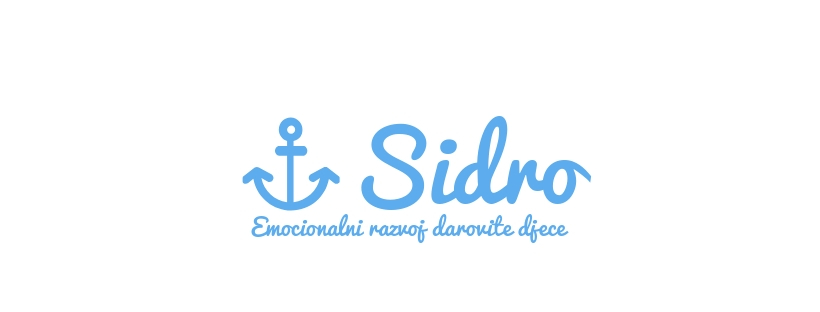 PRIJAVNICAIme i prezime djeteta:Datum rođenja: Ime i prezime roditelja:Adresa:.Broj telefona:e-mail.